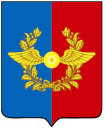 Российская ФедерацияД У М АСреднинского городского поселенияУсольского муниципального районаИркутской областиПятого созываРЕШЕНИЕОт 30.11.2022г.                                                                                           № 11р.п. СреднийО внесении изменений в Решение Думы от 29.12.2021 г. № 168«О бюджете Среднинского городского поселения Усольского муниципального района Иркутской области на 2022 год и на плановый период 2023 и 2024 годов» (в ред. от 30.06.2022г. № 189)В соответствии с Бюджетным кодексом Российской Федерации, Федеральным законом от 06.10.2003 г. №131-ФЗ "Об общих принципах организации местного самоуправления в Российской Федерации", Решением Думы городского поселения Среднинского муниципального образования от 29.01.2020 г. №101 «Об утверждении Положения о бюджетном процессе в городском поселении Среднинского муниципального образования», руководствуясь ст. 58, 64 Устава Среднинского муниципального образования, Дума Среднинского городского поселения Усольского муниципального района Иркутской области, Порядком формирования и использования бюджетных ассигнований Дорожного фонда Среднинского муниципального образования, принятому решением Думы от 25.12.2013г. № 59 (в ред. от 01.11.2021г. № 99),Р Е Ш И Л А:Внести изменения в Решение Думы от 29.12.2021 г. № 168 «О бюджете Среднинского городского поселения Усольского муниципального района Иркутской области на 2022 год и на плановый период 2023 и 2024 годов» (в редакции от 30.06.2022г. № 189) и изложить в следующей редакции:Статья 6. Утвердить общий объем бюджетных ассигнований, направляемых на исполнение публичных нормативных обязательств на 2022 год и на плановый период 2023 и 2024 гг.: на 2022 год в сумме 22,99 тыс. рублей;          на 2023 год в сумме 0,00 тыс. рублей; на 2024 год в сумме 0,00 тыс. рублей. Приложения № 3, 5, 7 к Решению Думы от 29.12.2021 г. № 168 «О бюджете Среднинского городского поселения Усольского муниципального района Иркутской области на 2022 год и на плановый период 2023 и 2024 годов» изложить в новой редакции.Опубликовать настоящее постановление в газете «Информационный бюллетень Среднинского муниципального образования» и разместить в сетевом издании «официальный сайт городского поселения Среднинского муниципального образования» в информационно-телекоммуникационной сети Интернет http://srednyadm.ru.Настоящее Решение вступает в силу со дня его официального опубликования в средствах массовой информации и в сети Интернет.Председатель Думы Среднинского городского поселенияУсольского муниципального района	   Л.В. СпиваковаГлава Среднинского городского поселения                                                        Усольского муниципального района                                       М.А. Семёнова                                      Приложение № 3                  к Решению Думы                                     Среднинского городского поселения                                     Усольского муниципального района                      Иркутской области                                             От 30.11.2022г. № 11Распределение бюджетных ассигнований по разделам и подразделам классификации расходов бюджетов на 2022 годГлава Среднинского городского поселения                                                        Усольского муниципального района                                          М.А. СемёноваПриложение № 5к Решению ДумыСреднинского городского поселения Усольского муниципального района Иркутской области       От 30.11.2022г. № 11Распределение бюджетных ассигнований по разделам, подразделам, целевым статьям (государственным (муниципальным) программам и непрограммным направлениям деятельности), группам (группам и подгруппам) видов расходов и (или) по целевым статьям (государственным (муниципальным) программам и непрограммным направлениям деятельности), группам (группам и подгруппам) видов расходов классификации расходов бюджетов Среднинского городского поселения Усольского муниципального района Иркутской области на 2022 год Глава Среднинского городского поселения                                                        Усольского муниципального района                                          М.А. СемёноваПриложение № 7к Решению ДумыСреднинского городского поселения Усольского муниципального района Иркутской области                                                     от 30.11.2022г. № 11Ведомственная структура расходов бюджета по разделам, подразделам, целевым статьям (государственным (муниципальным) программам и непрограммным направлениям деятельности), группам (группам и подгруппам) видов расходов и (или) по целевым статьям (государственным (муниципальным) программам и непрограммным направлениям деятельности), группам (группам и подгруппам) видов расходов классификации расходов бюджетов на очередной финансовый год Среднинского городского поселения Усольского муниципального района Иркутской области на 2022 год Глава Среднинского городского поселения                                                        Усольского муниципального района                                            М.А. СемёноваПриложение № 9к Решению ДумыСреднинского городского поселения Усольского муниципального района Иркутской области       от 30.11.2022г. № 11Распределение бюджетных ассигнований на реализацию муниципальных программ на 2022 год(тыс. руб.)Глава Среднинского городского поселения                                                        Усольского муниципального района                                          М.А. Семёнова(тыс. руб.)(тыс. руб.)Наименование показателяНаименование показателяК  О  Д  Ы   классификации расходов бюджетовК  О  Д  Ы   классификации расходов бюджетовК  О  Д  Ы   классификации расходов бюджетовК  О  Д  Ы   классификации расходов бюджетовК  О  Д  Ы   классификации расходов бюджетовК  О  Д  Ы   классификации расходов бюджетовК  О  Д  Ы   классификации расходов бюджетовК  О  Д  Ы   классификации расходов бюджетовК  О  Д  Ы   классификации расходов бюджетовБюджетные ассигнованияБюджетные ассигнованияНаименование показателяНаименование показателяглавный распорядительразделразделподразделподразделцелевая статьяцелевая статьявид расходавид расхода112334455667741 867,5641 867,56Общегосударственные вопросыОбщегосударственные вопросы901010117 678,2717 678,27Муниципальная программа "Устойчивое развитие экономической базы городского поселения Среднинского муниципального образования" на 2020-2026 годыМуниципальная программа "Устойчивое развитие экономической базы городского поселения Среднинского муниципального образования" на 2020-2026 годы90101010202700 00 00 210700 00 00 2101959,751959,75Подпрограмма "Обеспечение деятельности главы городского поселения Среднинского муниципального образования"   на 2020-2026 годыПодпрограмма "Обеспечение деятельности главы городского поселения Среднинского муниципального образования"   на 2020-2026 годы90101010202701 00 00 210701 00 00 2101959,751959,75Расходы на выплаты персоналу в целях обеспечения выполнения функций государственными (муниципальными) органами, казенными учреждениями, органами управления государственными внебюджетными фондамиРасходы на выплаты персоналу в целях обеспечения выполнения функций государственными (муниципальными) органами, казенными учреждениями, органами управления государственными внебюджетными фондами90101010202701 00 00 210701 00 00 2101001001959,751959,75Расходы на выплаты персоналу государственных (муниципальных) органовРасходы на выплаты персоналу государственных (муниципальных) органов90101010202701 00 00 210701 00 00 2101201201959,751959,75Функционирование Правительства РФ, высших органов государственной власти субъектов РФ, местных администрацийФункционирование Правительства РФ, высших органов государственной власти субъектов РФ, местных администраций9010101040414 271,7014 271,70Подпрограмма "Обеспечение деятельности администрации городского поселения Среднинского муниципального образования"  на 2020-2026 гг.Подпрограмма "Обеспечение деятельности администрации городского поселения Среднинского муниципального образования"  на 2020-2026 гг.90101010404702 00 00 200702 00 00 20014 058,7014 058,70Расходы на выплаты персоналу в целях обеспечения выполнения функций государственными (муниципальными) органами, казенными учреждениями, органами управления государственными внебюджетными фондамиРасходы на выплаты персоналу в целях обеспечения выполнения функций государственными (муниципальными) органами, казенными учреждениями, органами управления государственными внебюджетными фондами90101010404702 00 00 210702 00 00 21010010010 021,1310 021,13Расходы на выплаты персоналу государственных (муниципальных) органовРасходы на выплаты персоналу государственных (муниципальных) органов90101010404702 00 00 210702 00 00 21012012010 021,1310 021,13Закупка товаров, работ и услуг для государственных (муниципальных) нуждЗакупка товаров, работ и услуг для государственных (муниципальных) нужд90101010404702 00 00 220702 00 00 2202002003 817,573 817,57Иные закупки товаров, работ и услуг для обеспечения государственных (муниципальных) нуждИные закупки товаров, работ и услуг для обеспечения государственных (муниципальных) нужд90101010404702 00 00 220702 00 00 2202402403 817,573 817,57Иные бюджетные ассигнованияИные бюджетные ассигнования90101010404702 00 00 290702 00 00 290800800220,00220,00Уплата налогов, сборов и иных платежейУплата налогов, сборов и иных платежей90101010404702 00 00 290702 00 00 290850850220,00220,00Муниципальная программа "Социальная поддержка в Среднинском муниципальном образовании на 2020-2026 годы"Муниципальная программа "Социальная поддержка в Среднинском муниципальном образовании на 2020-2026 годы"90101010404710 02 00 220710 02 00 220113,00113,00Основное мероприятие "Старшее поколение" на 2020-2026 годыОсновное мероприятие "Старшее поколение" на 2020-2026 годы90101010404710 02 00 220710 02 00 220113,00113,00Закупка товаров, работ и услуг для государственных (муниципальных) нуждЗакупка товаров, работ и услуг для государственных (муниципальных) нужд90101010404710 02 00 220710 02 00 220200200113,00113,00Иные закупки товаров, работ и услуг для обеспечения государственных (муниципальных) нуждИные закупки товаров, работ и услуг для обеспечения государственных (муниципальных) нужд90101010404710 02 00 220710 02 00 220240240113,00113,00Основное мероприятие «Энергосбережение и повышение энергетической эффективности на территории Среднинского городского поселения Усольского муниципального района Иркутской области на 2021-2023гг» муниципальной программы "Благоустройство, дорожное хозяйство и развитие коммунальной инфраструктуры в Среднинском муниципальном образовании на 2020-2026 годы"Основное мероприятие «Энергосбережение и повышение энергетической эффективности на территории Среднинского городского поселения Усольского муниципального района Иркутской области на 2021-2023гг» муниципальной программы "Благоустройство, дорожное хозяйство и развитие коммунальной инфраструктуры в Среднинском муниципальном образовании на 2020-2026 годы"90101010404730 04 00 220730 04 00 220100,00100,00Закупка товаров, работ и услуг для государственных (муниципальных) нуждЗакупка товаров, работ и услуг для государственных (муниципальных) нужд90101010404730 04 00 220730 04 00 220200200100,00100,00Иные закупки товаров, работ и услуг для обеспечения государственных (муниципальных) нуждИные закупки товаров, работ и услуг для обеспечения государственных (муниципальных) нужд90101010404730 04 00 220730 04 00 220240240100,00100,00Обеспечение и проведение муниципальных выборов и референдумовОбеспечение и проведение муниципальных выборов и референдумов90101010707800 00 00 000800 00 00 0001 146,121 146,12Проведение выборов Депутатов Думы Среднинского городского поселения Усольского муниципального района Иркутской областиПроведение выборов Депутатов Думы Среднинского городского поселения Усольского муниципального района Иркутской области90101010707801 00 00 000801 00 00 0001 146,121 146,12Расходы на обеспечение деятельности органов местного самоуправления в рамках реализации вопросов местного значенияРасходы на обеспечение деятельности органов местного самоуправления в рамках реализации вопросов местного значения90101010707801 00 00 000801 00 00 0001 146,121 146,12Специальные расходыСпециальные расходы90101010707801 00 00 000801 00 00 0008808801 146,121 146,12Резервные фондыРезервные фонды90101011111200,00200,00Подпрограмма "Обеспечение деятельности администрации городского поселения Среднинского муниципального образования"  на 2020-2026 годыПодпрограмма "Обеспечение деятельности администрации городского поселения Среднинского муниципального образования"  на 2020-2026 годы90101011111702 00 00 290702 00 00 290200,00200,00Основное мероприятие "Обеспечение финансовыми средствами резервного фонда городского поселения Среднинского муниципального на 2020-2026годы"Основное мероприятие "Обеспечение финансовыми средствами резервного фонда городского поселения Среднинского муниципального на 2020-2026годы"90101011111702 02 00 290702 02 00 290200,00200,00Резервные фонды исполнительных органов государственной власти субъектов Российской ФедерацииРезервные фонды исполнительных органов государственной власти субъектов Российской Федерации90101011111702 02 00 290702 02 00 290200,00200,00Иные бюджетные ассигнованияИные бюджетные ассигнования90101011111702 02 00 290702 02 00 290800800200,00200,00Резервные средстваРезервные средства90101011111702 02 00 290702 02 00 290870870200,00200,00Другие общегосударственные вопросы Другие общегосударственные вопросы 90101011313100,70100,70Подпрограмма "Обеспечение деятельности администрации городского поселения Среднинского муниципального образования"  на 2020-2026 годыПодпрограмма "Обеспечение деятельности администрации городского поселения Среднинского муниципального образования"  на 2020-2026 годы90101011313702 00 00 200702 00 00 20050,0050,00Основное мероприятие "Информационное обеспечение Среднинского муниципального образования на 2020-2026 годы"Основное мероприятие "Информационное обеспечение Среднинского муниципального образования на 2020-2026 годы"90101011313702 03 00 220702 03 00 22050,0050,00Закупка товаров, работ и услуг для государственных (муниципальных) нуждЗакупка товаров, работ и услуг для государственных (муниципальных) нужд90101011313702 03 00 220702 03 00 22020020050,0050,00Иные закупки товаров, работ и услуг для обеспечения государственных (муниципальных) нуждИные закупки товаров, работ и услуг для обеспечения государственных (муниципальных) нужд90101011313702 03 00 220702 03 00 22024024050,0050,00Обеспечение реализации полномочий министерства юстиции Иркутской областиОбеспечение реализации полномочий министерства юстиции Иркутской области9010101131390А 0073 15090А 0073 1500,700,70Субвенции на осуществление областного государственного полномочия по определению перечня должностных лиц органов местного самоуправления, уполномоченных составлять протоколы об административных правонарушениях, Субвенции на осуществление областного государственного полномочия по определению перечня должностных лиц органов местного самоуправления, уполномоченных составлять протоколы об административных правонарушениях, 9010101131390А 0073 15090А 0073 1500,700,70Иные закупки товаров, работ и услуг для обеспечения государственных (муниципальных) нуждИные закупки товаров, работ и услуг для обеспечения государственных (муниципальных) нужд9010101131390А 0073 15090А 0073 1502402400,700,70 Муниципальная программа "Социальная поддержка в Среднинском муниципальном образовании на 2020-2026 годы" Муниципальная программа "Социальная поддержка в Среднинском муниципальном образовании на 2020-2026 годы"90101011313710 00 00 220710 00 00 22050,0050,00Основное мероприятие "Поддержка социально ориентированных некоммерческих организаций на территории городского поселения Среднинского муниципального образования на 2020-2026 годы"Основное мероприятие "Поддержка социально ориентированных некоммерческих организаций на территории городского поселения Среднинского муниципального образования на 2020-2026 годы"90101011313710 01 00 220710 01 00 22050,0050,00Закупка товаров, работ и услуг для государственных (муниципальных) нуждЗакупка товаров, работ и услуг для государственных (муниципальных) нужд90101011313710 01 00 220710 01 00 22020020050,0050,00Иные закупки товаров, работ и услуг для обеспечения государственных (муниципальных) нуждИные закупки товаров, работ и услуг для обеспечения государственных (муниципальных) нужд90101011313710 01 00 220710 01 00 22024024050,0050,00Национальная оборонаНациональная оборона9010202379,20379,20Мобилизационная и вневойсковая подготовкаМобилизационная и вневойсковая подготовка90102020303379,20379,20Субвенция на осуществление первичного воинского учета  на территории, где отсутствуют военные комиссариаты  Субвенция на осуществление первичного воинского учета  на территории, где отсутствуют военные комиссариаты  9010202030390А 015118090А 0151180379,20379,20Расходы на выплаты персоналу в целях обеспечения выполнения функций государственными (муниципальными) органами, казенными учреждениями, органами управления государственными внебюджетными фондамиРасходы на выплаты персоналу в целях обеспечения выполнения функций государственными (муниципальными) органами, казенными учреждениями, органами управления государственными внебюджетными фондами9010202030390А 015118090А 0151180100100379,20379,20Расходы на выплаты персоналу государственных (муниципальных) органовРасходы на выплаты персоналу государственных (муниципальных) органов9010202030390А 015118090А 0151180120120379,20379,20Национальная безопасность и правоохранительная деятельностьНациональная безопасность и правоохранительная деятельность90103031 777,701 777,70Защита населения и территории от чрезвычайных ситуаций природного и техногенного характера, пожарная безопасность, противодействие терроризму и экстремизму Защита населения и территории от чрезвычайных ситуаций природного и техногенного характера, пожарная безопасность, противодействие терроризму и экстремизму 901030310101 777,701 777,70Муниципальная программа "О противодействии терроризму и экстремизму, обеспечение пожарной безопасности и защита населения от чрезвычайных ситуаций на территории городского поселения Среднинского муниципального образования  на 2020 – 2026 годы"Муниципальная программа "О противодействии терроризму и экстремизму, обеспечение пожарной безопасности и защита населения от чрезвычайных ситуаций на территории городского поселения Среднинского муниципального образования  на 2020 – 2026 годы"90103031010720 00 00 220720 00 00 2201 777,701 777,70Основное мероприятие «Защита населения и территории городского поселения Среднинского муниципального образования от чрезвычайных ситуаций и обеспечение пожарной безопасности» на 2020-2026 годыОсновное мероприятие «Защита населения и территории городского поселения Среднинского муниципального образования от чрезвычайных ситуаций и обеспечение пожарной безопасности» на 2020-2026 годы90103031010720 01 00 220720 01 00 2201 707,701 707,70Закупка товаров, работ и услуг для государственных (муниципальных) нуждЗакупка товаров, работ и услуг для государственных (муниципальных) нужд90103031010720 01 00 220720 01 00 2202002001 707,701 707,70Иные закупки товаров, работ и услуг для обеспечения государственных (муниципальных) нуждИные закупки товаров, работ и услуг для обеспечения государственных (муниципальных) нужд90103031010720 01 00 220720 01 00 2202402401 707,701 707,70Основное мероприятие «Защита населения и территории городского поселения Среднинского муниципального образования от чрезвычайных ситуаций по противодействию терроризму и экстремизму» на 2021-2026 годыОсновное мероприятие «Защита населения и территории городского поселения Среднинского муниципального образования от чрезвычайных ситуаций по противодействию терроризму и экстремизму» на 2021-2026 годы90103031010720 02 00 220720 02 00 22070,0070,00Закупка товаров, работ и услуг для государственных (муниципальных) нуждЗакупка товаров, работ и услуг для государственных (муниципальных) нужд90103031010720 02 00 220720 02 00 22020020070,0070,00Иные закупки товаров, работ и услуг для обеспечения государственных (муниципальных) нуждИные закупки товаров, работ и услуг для обеспечения государственных (муниципальных) нужд90103031010720 02 00 220720 02 00 22024024070,0070,00Национальная экономикаНациональная экономика90104041 631,501 631,50Общеэкономические вопросыОбщеэкономические вопросы90104040101120,00120,00Муниципальная программа "Устойчивое развитие экономической базы городского поселения Среднинского муниципального образования" на 2020-2026 годыМуниципальная программа "Устойчивое развитие экономической базы городского поселения Среднинского муниципального образования" на 2020-2026 годы90104040101700 00 00 210700 00 00 210120,00120,00Подпрограмма "Обеспечение деятельности администрации городского поселения Среднинского муниципального образования"  на 2020-2026 гг.Подпрограмма "Обеспечение деятельности администрации городского поселения Среднинского муниципального образования"  на 2020-2026 гг.90104040101702 00 00 210702 00 00 210120,00120,00Основное мероприятие "Осуществление полномочий Российской Федерации в области содействия занятости населения, включая расходы по осуществлению этих полномочий на 2020-2026 годы"Основное мероприятие "Осуществление полномочий Российской Федерации в области содействия занятости населения, включая расходы по осуществлению этих полномочий на 2020-2026 годы"90104040101702 04 00 210702 04 00 210120,00120,00Расходы на выплаты персоналу в целях обеспечения выполнения функций государственными (муниципальными) органами, казенными учреждениями, органами управления государственными внебюджетными фондамиРасходы на выплаты персоналу в целях обеспечения выполнения функций государственными (муниципальными) органами, казенными учреждениями, органами управления государственными внебюджетными фондами90104040101702 04 00 210702 04 00 210100100120,00120,00Расходы на выплаты персоналу государственных (муниципальных) органовРасходы на выплаты персоналу государственных (муниципальных) органов90104040101702 04 00 210702 04 00 210120120120,00120,00Дорожное хозяйство (дорожные фонды)Дорожное хозяйство (дорожные фонды)901040409091511,501511,50 Муниципальная программа "Благоустройство, дорожное хозяйство и развитие коммунальной инфраструктуры в Среднинском муниципальном образовании на 2020-2026 годы"  Муниципальная программа "Благоустройство, дорожное хозяйство и развитие коммунальной инфраструктуры в Среднинском муниципальном образовании на 2020-2026 годы" 90104 04 0909730 00 00 220730 00 00 2201511,501511,50Основное мероприятие "Осуществление дорожной деятельности на территории городского поселения Среднинского муниципального образования на 2020 -2026 годы"Основное мероприятие "Осуществление дорожной деятельности на территории городского поселения Среднинского муниципального образования на 2020 -2026 годы"90104040909730 02 00 220730 02 00 2201511,501511,50Закупка товаров, работ и услуг для государственных (муниципальных) нуждЗакупка товаров, работ и услуг для государственных (муниципальных) нужд90104040909730 02 00 220730 02 00 2202002001511,501511,50Иные закупки товаров, работ и услуг для обеспечения государственных (муниципальных) нуждИные закупки товаров, работ и услуг для обеспечения государственных (муниципальных) нужд90104040909730 02 00 220730 02 00 2202402401511,501511,50Жилищно-коммунальное хозяйствоЖилищно-коммунальное хозяйство901050515 718,1815 718,18БлагоустройствоБлагоустройство9010505030315 665,1815 665,18Муниципальная программа "Формирование современной городской среды городского поселения Среднинского муниципального образования на 2018-2024 годы"Муниципальная программа "Формирование современной городской среды городского поселения Среднинского муниципального образования на 2018-2024 годы"90105050303740 00 00 000740 00 00 0005 608,685 608,68Закупка товаров, работ и услуг для государственных (муниципальных) нуждЗакупка товаров, работ и услуг для государственных (муниципальных) нужд90105050303740 00 00 220740 00 00 2202002003 121,383 121,38Иные закупки товаров, работ и услуг для обеспечения государственных (муниципальных) нуждИные закупки товаров, работ и услуг для обеспечения государственных (муниципальных) нужд90105050303740 00 00 220740 00 00 2202402403 121,383 121,38Закупка товаров, работ и услуг для государственных (муниципальных) нуждЗакупка товаров, работ и услуг для государственных (муниципальных) нужд90105050303740F255551740F2555512002002 487,302 487,30Иные закупки товаров, работ и услуг для обеспечения государственных (муниципальных) нуждИные закупки товаров, работ и услуг для обеспечения государственных (муниципальных) нужд90105050303740F255551740F2555512402402 487,302 487,30 Муниципальная программа "Благоустройство, дорожное хозяйство и развитие коммунальной инфраструктуры в Среднинском муниципальном образовании на 2020-2026 годы"  Муниципальная программа "Благоустройство, дорожное хозяйство и развитие коммунальной инфраструктуры в Среднинском муниципальном образовании на 2020-2026 годы" 90105050303730 00 00 000730 00 00 00010 056,5010 056,50Основное мероприятие "Благоустройство территории" на 2020-2026 годыОсновное мероприятие "Благоустройство территории" на 2020-2026 годы90105050303730 03 00 220730 03 00 2207 967,387 967,38Закупка товаров, работ и услуг для государственных (муниципальных) нуждЗакупка товаров, работ и услуг для государственных (муниципальных) нужд90105050303730 03 00 220730 03 00 2202002007 967,387 967,38Иные закупки товаров, работ и услуг для обеспечения государственных (муниципальных) нуждИные закупки товаров, работ и услуг для обеспечения государственных (муниципальных) нужд90105050303730 03 00 220730 03 00 2202402407 967,387 967,38Реализация мероприятий перечня народных инициативРеализация мероприятий перечня народных инициатив90105050303730 03 S2370730 03 S23702002002 089,122 089,12Иные закупки товаров, работ и услуг для государственных нуждИные закупки товаров, работ и услуг для государственных нужд90105050303730 03 S2370730 03 S23702402402 089,122 089,12Другие вопросы в области жилищно-коммунального хозяйстваДругие вопросы в области жилищно-коммунального хозяйства90105050505730 05 00 000730 05 00 00053,0053,00Основное мероприятие «Комплексное развитие систем коммунальной инфраструктуры Среднинского городского поселения Усольского муниципального района Иркутской области на 2021-2023гг»Основное мероприятие «Комплексное развитие систем коммунальной инфраструктуры Среднинского городского поселения Усольского муниципального района Иркутской области на 2021-2023гг»90105050505730 05 00 000730 05 00 00053,0053,00Закупка товаров, работ и услуг для государственных (муниципальных) нуждЗакупка товаров, работ и услуг для государственных (муниципальных) нужд90105050505730 05 00 220730 05 00 22020020053,0053,00Иные закупки товаров, работ и услуг для обеспечения государственных (муниципальных) нуждИные закупки товаров, работ и услуг для обеспечения государственных (муниципальных) нужд90105050505730 05 00 220730 05 00 22024024053,0053,00ОбразованиеОбразование901070750,0050,00Профессиональная подготовка, переподготовка и повышение квалификацииПрофессиональная подготовка, переподготовка и повышение квалификации9010707050540,0040,00Муниципальная программа "Устойчивое развитие экономической базы городского поселения Среднинского муниципального образования" на 2020-2026 годыМуниципальная программа "Устойчивое развитие экономической базы городского поселения Среднинского муниципального образования" на 2020-2026 годы90107070505700 00 00 000700 00 00 00040,0040,00Подпрограмма "Обеспечение деятельности администрации городского поселения Среднинского муниципального образования"  на 2020-2026 годыПодпрограмма "Обеспечение деятельности администрации городского поселения Среднинского муниципального образования"  на 2020-2026 годы90107070505702 00 00 200702 00 00 20040,0040,00Закупка товаров, работ и услуг для государственных (муниципальных) нуждЗакупка товаров, работ и услуг для государственных (муниципальных) нужд90107070505702 00 00 220702 00 00 22020020040,0040,00Иные закупки товаров, работ и услуг для обеспечения государственных (муниципальных) нуждИные закупки товаров, работ и услуг для обеспечения государственных (муниципальных) нужд90107070505702 00 00 220702 00 00 22024024040,0040,00Основное мероприятие «Энергосбережение и повышение энергетической эффективности на территории Среднинского городского поселения Усольского муниципального района Иркутской области на 2021-2023гг» муниципальной программы "Благоустройство, дорожное хозяйство и развитие коммунальной инфраструктуры в Среднинском муниципальном образовании на 2020-2026 годы"Основное мероприятие «Энергосбережение и повышение энергетической эффективности на территории Среднинского городского поселения Усольского муниципального района Иркутской области на 2021-2023гг» муниципальной программы "Благоустройство, дорожное хозяйство и развитие коммунальной инфраструктуры в Среднинском муниципальном образовании на 2020-2026 годы"90107070505730 04 00 000730 04 00 00010,0010,00Закупка товаров, работ и услуг для государственных (муниципальных) нуждЗакупка товаров, работ и услуг для государственных (муниципальных) нужд90107070505730 04 00 000730 04 00 00020020010,0010,00Иные закупки товаров, работ и услуг для обеспечения государственных (муниципальных) нуждИные закупки товаров, работ и услуг для обеспечения государственных (муниципальных) нужд90107070505730 04 00 220730 04 00 22024024010,0010,00Культура, кинематографияКультура, кинематография90108084 258,974 258,97Культура Культура 901080801014 258,974 258,97Муниципальная программа "Развитие духовно-нравственного воспитания и физического развития молодежи в Среднинском муниципальном образовании на 2020-2026годы"Муниципальная программа "Развитие духовно-нравственного воспитания и физического развития молодежи в Среднинском муниципальном образовании на 2020-2026годы"90108080101750 00 00 000750 00 00 0004 258,974 258,97Основное мероприятие «Обеспечение деятельности МБУК «КСЦ Полет» на 2020-2026 годыОсновное мероприятие «Обеспечение деятельности МБУК «КСЦ Полет» на 2020-2026 годы90108080101750 01 00 000750 01 00 0004 258,974 258,97Предоставление субсидий бюджетным, автономным учреждениям и иным некоммерческим организациямПредоставление субсидий бюджетным, автономным учреждениям и иным некоммерческим организациям90108080101750 01 00 241750 01 00 2416006004 258,974 258,97Субсидии бюджетным учреждениямСубсидии бюджетным учреждениям90108080101750 01 00 241750 01 00 2416106104 258,974 258,97Социальная политикаСоциальная политика9011010183,95183,95Пенсионное обеспечениеПенсионное обеспечение90110100101160,96160,96Муниципальная программа "Социальная поддержка в Среднинском муниципальном образовании на 2020-2026 годы"Муниципальная программа "Социальная поддержка в Среднинском муниципальном образовании на 2020-2026 годы"90110100101710 00 00 260710 00 00 260160,96160,96Основное мероприятие "Пенсионное обеспечение" на 2020-2026 годыОсновное мероприятие "Пенсионное обеспечение" на 2020-2026 годы90110100101710 03 00 260710 03 00 260160,96160,96Социальное обеспечение и иные выплаты населениюСоциальное обеспечение и иные выплаты населению90110100101710 03 00 260710 03 00 260300300160,96160,96Пособия, компенсации и иные социальные выплаты гражданам, кроме публичных нормативных обязательствПособия, компенсации и иные социальные выплаты гражданам, кроме публичных нормативных обязательств90110100101710 03 00 260710 03 00 260320320160,96160,96Основное мероприятие «Расходы на единовременное денежное вознаграждение гражданам несоциального характера»Основное мероприятие «Расходы на единовременное денежное вознаграждение гражданам несоциального характера»90110100303710 05 00 290710 05 00 29022,9922,99Социальное обеспечение и иные выплаты населениюСоциальное обеспечение и иные выплаты населению90110100303710 05 00 290710 05 00 29030030022,9922,99Публичные нормативные выплаты гражданам несоциального характераПубличные нормативные выплаты гражданам несоциального характера90110100303710 05 00 290710 05 00 29033033022,9922,99Прочие расходыПрочие расходы90110100303710 05 00 290710 05 00 29033033022,9922,99Обслуживание государственного и муниципального долгаОбслуживание государственного и муниципального долга90113131,211,21Обслуживание государственного и муниципального долгаОбслуживание государственного и муниципального долга901131301011,211,21Муниципальная программа "Устойчивое развитие экономической базы городского поселения Среднинского муниципального образования" на 2020-2026 годыМуниципальная программа "Устойчивое развитие экономической базы городского поселения Среднинского муниципального образования" на 2020-2026 годы90113130101702 00 00 000702 00 00 0001,211,21Подпрограмма "Обеспечение деятельности администрации городского поселения Среднинского муниципального образования"  на 2020-2026 годыПодпрограмма "Обеспечение деятельности администрации городского поселения Среднинского муниципального образования"  на 2020-2026 годы90113130101702 00 00 200702 00 00 2001,211,21Обслуживание государственного (муниципального) долгаОбслуживание государственного (муниципального) долга90113130101702 00 00 200702 00 00 2007007001,211,21Обслуживание муниципального долгаОбслуживание муниципального долга90113130101702 00 00 200702 00 00 2007307301,211,21Межбюджетные трансферты общего характера бюджетам бюджетной системы Российской ФедерацииМежбюджетные трансферты общего характера бюджетам бюджетной системы Российской Федерации9011414188,58188,58Прочие межбюджетные трансферты общего характераПрочие межбюджетные трансферты общего характера90114140303188,58188,58Муниципальная программа "Устойчивое развитие экономической базы городского поселения Среднинского муниципального образования" на 2020-2026 годыМуниципальная программа "Устойчивое развитие экономической базы городского поселения Среднинского муниципального образования" на 2020-2026 годы90114140303700 00 00 251700 00 00 251188,58188,58Подпрограмма "Обеспечение деятельности администрации городского поселения Среднинского муниципального образования"  на 2020-2026 годыПодпрограмма "Обеспечение деятельности администрации городского поселения Среднинского муниципального образования"  на 2020-2026 годы90114140303702 00 00 251702 00 00 251188,58188,58Основное мероприятие "Межбюджетные трансферты бюджетам муниципальных районов из бюджетов поселений и межбюджетные трансферты бюджетам поселений из бюджетов муниципальных районов на осуществление части полномочий по решению вопросов местного значения в соответствии с заключенным соглашением"Основное мероприятие "Межбюджетные трансферты бюджетам муниципальных районов из бюджетов поселений и межбюджетные трансферты бюджетам поселений из бюджетов муниципальных районов на осуществление части полномочий по решению вопросов местного значения в соответствии с заключенным соглашением"90114140303702 05 00 251702 05 00 251188,58188,58Межбюджетные трансфертыМежбюджетные трансферты90114140303702 05 00 251702 05 00 251500500188,58188,58Иные межбюджетные трансфертыИные межбюджетные трансферты90114140303702 05 00 251702 05 00 251540540188,58188,58(тыс. руб.)(тыс. руб.)Наименование показателяНаименование показателяК  О  Д  Ы   классификации расходов бюджетовК  О  Д  Ы   классификации расходов бюджетовК  О  Д  Ы   классификации расходов бюджетовК  О  Д  Ы   классификации расходов бюджетовК  О  Д  Ы   классификации расходов бюджетовК  О  Д  Ы   классификации расходов бюджетовК  О  Д  Ы   классификации расходов бюджетовК  О  Д  Ы   классификации расходов бюджетовК  О  Д  Ы   классификации расходов бюджетовБюджетные ассигнованияБюджетные ассигнованияНаименование показателяНаименование показателяглавный распорядительразделразделподразделподразделцелевая статьяцелевая статьявид расходавид расхода1123344556677Администрация городского поселения Среднинского муниципального образованияАдминистрация городского поселения Среднинского муниципального образования41 867,5641 867,56Общегосударственные вопросыОбщегосударственные вопросы901010117 678,2717 678,27Муниципальная программа "Устойчивое развитие экономической базы городского поселения Среднинского муниципального образования" на 2020-2026 годыМуниципальная программа "Устойчивое развитие экономической базы городского поселения Среднинского муниципального образования" на 2020-2026 годы90101010202700 00 00 210700 00 00 2101959,751959,75Подпрограмма "Обеспечение деятельности главы городского поселения Среднинского муниципального образования"   на 2020-2026 годыПодпрограмма "Обеспечение деятельности главы городского поселения Среднинского муниципального образования"   на 2020-2026 годы90101010202701 00 00 210701 00 00 2101959,751959,75Расходы на выплаты персоналу в целях обеспечения выполнения функций государственными (муниципальными) органами, казенными учреждениями, органами управления государственными внебюджетными фондамиРасходы на выплаты персоналу в целях обеспечения выполнения функций государственными (муниципальными) органами, казенными учреждениями, органами управления государственными внебюджетными фондами90101010202701 00 00 210701 00 00 2101001001959,751959,75Расходы на выплаты персоналу государственных (муниципальных) органовРасходы на выплаты персоналу государственных (муниципальных) органов90101010202701 00 00 210701 00 00 2101201201959,751959,75Функционирование Правительства РФ, высших органов государственной власти субъектов РФ, местных администрацийФункционирование Правительства РФ, высших органов государственной власти субъектов РФ, местных администраций9010101040414 271,7014 271,70Подпрограмма "Обеспечение деятельности администрации городского поселения Среднинского муниципального образования"  на 2020-2026 гг.Подпрограмма "Обеспечение деятельности администрации городского поселения Среднинского муниципального образования"  на 2020-2026 гг.90101010404702 00 00 200702 00 00 20014 058,7014 058,70Расходы на выплаты персоналу в целях обеспечения выполнения функций государственными (муниципальными) органами, казенными учреждениями, органами управления государственными внебюджетными фондамиРасходы на выплаты персоналу в целях обеспечения выполнения функций государственными (муниципальными) органами, казенными учреждениями, органами управления государственными внебюджетными фондами90101010404702 00 00 210702 00 00 21010010010 021,1310 021,13Расходы на выплаты персоналу государственных (муниципальных) органовРасходы на выплаты персоналу государственных (муниципальных) органов90101010404702 00 00 210702 00 00 21012012010 021,1310 021,13Закупка товаров, работ и услуг для государственных (муниципальных) нуждЗакупка товаров, работ и услуг для государственных (муниципальных) нужд90101010404702 00 00 220702 00 00 2202002003 817,573 817,57Иные закупки товаров, работ и услуг для обеспечения государственных (муниципальных) нуждИные закупки товаров, работ и услуг для обеспечения государственных (муниципальных) нужд90101010404702 00 00 220702 00 00 2202402403 817,573 817,57Иные бюджетные ассигнованияИные бюджетные ассигнования90101010404702 00 00 290702 00 00 290800800220,00220,00Уплата налогов, сборов и иных платежейУплата налогов, сборов и иных платежей90101010404702 00 00 290702 00 00 290850850220,00220,00Муниципальная программа "Социальная поддержка в Среднинском муниципальном образовании на 2020-2026 годы"Муниципальная программа "Социальная поддержка в Среднинском муниципальном образовании на 2020-2026 годы"90101010404710 02 00 220710 02 00 220113,00113,00Основное мероприятие "Старшее поколение" на 2020-2026 годыОсновное мероприятие "Старшее поколение" на 2020-2026 годы90101010404710 02 00 220710 02 00 220113,00113,00Закупка товаров, работ и услуг для государственных (муниципальных) нуждЗакупка товаров, работ и услуг для государственных (муниципальных) нужд90101010404710 02 00 220710 02 00 220200200113,00113,00Иные закупки товаров, работ и услуг для обеспечения государственных (муниципальных) нуждИные закупки товаров, работ и услуг для обеспечения государственных (муниципальных) нужд90101010404710 02 00 220710 02 00 220240240113,00113,00Основное мероприятие «Энергосбережение и повышение энергетической эффективности на территории Среднинского городского поселения Усольского муниципального района Иркутской области на 2021-2023гг» муниципальной программы "Благоустройство, дорожное хозяйство и развитие коммунальной инфраструктуры в Среднинском муниципальном образовании на 2020-2026 годы"Основное мероприятие «Энергосбережение и повышение энергетической эффективности на территории Среднинского городского поселения Усольского муниципального района Иркутской области на 2021-2023гг» муниципальной программы "Благоустройство, дорожное хозяйство и развитие коммунальной инфраструктуры в Среднинском муниципальном образовании на 2020-2026 годы"90101010404100,00100,00Закупка товаров, работ и услуг для государственных (муниципальных) нуждЗакупка товаров, работ и услуг для государственных (муниципальных) нужд90101010404730 04 00 220730 04 00 220200200100,00100,00Иные закупки товаров, работ и услуг для обеспечения государственных (муниципальных) нуждИные закупки товаров, работ и услуг для обеспечения государственных (муниципальных) нужд90101010404730 04 00 220730 04 00 220240240100,00100,00Обеспечение и проведение муниципальных выборов и референдумовОбеспечение и проведение муниципальных выборов и референдумов90101010707800 00 00 000800 00 00 0001 146,121 146,12Проведение выборов Депутатов Думы Среднинского городского поселения Усольского муниципального района Иркутской областиПроведение выборов Депутатов Думы Среднинского городского поселения Усольского муниципального района Иркутской области90101010707801 00 00 000801 00 00 0001 146,121 146,12Расходы на обеспечение деятельности органов местного самоуправления в рамках реализации вопросов местного значенияРасходы на обеспечение деятельности органов местного самоуправления в рамках реализации вопросов местного значения90101010707801 00 00 000801 00 00 0001 146,121 146,12Специальные расходыСпециальные расходы90101010707801 00 00 000801 00 00 0008808801 146,121 146,12Резервные фондыРезервные фонды90101011111200,00200,00Подпрограмма "Обеспечение деятельности администрации городского поселения Среднинского муниципального образования"  на 2020-2026 годыПодпрограмма "Обеспечение деятельности администрации городского поселения Среднинского муниципального образования"  на 2020-2026 годы90101011111702 00 00 290702 00 00 290200,00200,00Основное мероприятие "Обеспечение финансовыми средствами резервного фонда городского поселения Среднинского муниципального на 2020-2026годы"Основное мероприятие "Обеспечение финансовыми средствами резервного фонда городского поселения Среднинского муниципального на 2020-2026годы"90101011111702 02 00 290702 02 00 290200,00200,00Резервные фонды исполнительных органов государственной власти субъектов Российской ФедерацииРезервные фонды исполнительных органов государственной власти субъектов Российской Федерации90101011111702 02 00 290702 02 00 290200,00200,00Иные бюджетные ассигнованияИные бюджетные ассигнования90101011111702 02 00 290702 02 00 290800800200,00200,00Резервные средстваРезервные средства90101011111702 02 00 290702 02 00 290870870200,00200,00Другие общегосударственные вопросы Другие общегосударственные вопросы 90101011313100,70100,70Подпрограмма "Обеспечение деятельности администрации городского поселения Среднинского муниципального образования"  на 2020-2026 годыПодпрограмма "Обеспечение деятельности администрации городского поселения Среднинского муниципального образования"  на 2020-2026 годы90101011313702 00 00 200702 00 00 20050,0050,00Основное мероприятие "Информационное обеспечение Среднинского муниципального образования на 2020-2026 годы"Основное мероприятие "Информационное обеспечение Среднинского муниципального образования на 2020-2026 годы"90101011313702 03 00 220702 03 00 22050,0050,00Закупка товаров, работ и услуг для государственных (муниципальных) нуждЗакупка товаров, работ и услуг для государственных (муниципальных) нужд90101011313702 03 00 220702 03 00 22020020050,0050,00Иные закупки товаров, работ и услуг для обеспечения государственных (муниципальных) нуждИные закупки товаров, работ и услуг для обеспечения государственных (муниципальных) нужд90101011313702 03 00 220702 03 00 22024024050,0050,00Обеспечение реализации полномочий министерства юстиции Иркутской областиОбеспечение реализации полномочий министерства юстиции Иркутской области9010101131390А 0073 15090А 0073 1500,700,70Субвенции на осуществление областного государственного полномочия по определению перечня должностных лиц органов местного самоуправления, уполномоченных составлять протоколы об административных правонарушениях, Субвенции на осуществление областного государственного полномочия по определению перечня должностных лиц органов местного самоуправления, уполномоченных составлять протоколы об административных правонарушениях, 9010101131390А 0073 15090А 0073 1500,700,70Иные закупки товаров, работ и услуг для обеспечения государственных (муниципальных) нуждИные закупки товаров, работ и услуг для обеспечения государственных (муниципальных) нужд9010101131390А 0073 15090А 0073 1502402400,700,70 Муниципальная программа "Социальная поддержка в Среднинском муниципальном образовании на 2020-2026 годы" Муниципальная программа "Социальная поддержка в Среднинском муниципальном образовании на 2020-2026 годы"90101011313710 00 00 220710 00 00 22050,0050,00Основное мероприятие "Поддержка социально ориентированных некоммерческих организаций на территории городского поселения Среднинского муниципального образования на 2020-2026 годы"Основное мероприятие "Поддержка социально ориентированных некоммерческих организаций на территории городского поселения Среднинского муниципального образования на 2020-2026 годы"90101011313710 01 00 220710 01 00 22050,0050,00Закупка товаров, работ и услуг для государственных (муниципальных) нуждЗакупка товаров, работ и услуг для государственных (муниципальных) нужд90101011313710 01 00 220710 01 00 22020020050,0050,00Иные закупки товаров, работ и услуг для обеспечения государственных (муниципальных) нуждИные закупки товаров, работ и услуг для обеспечения государственных (муниципальных) нужд90101011313710 01 00 220710 01 00 22024024050,0050,00Национальная оборонаНациональная оборона9010202379,20379,20Мобилизационная и вневойсковая подготовкаМобилизационная и вневойсковая подготовка90102020303379,20379,20Субвенция на осуществление первичного воинского учета  на территории, где отсутствуют военные комиссариаты  Субвенция на осуществление первичного воинского учета  на территории, где отсутствуют военные комиссариаты  9010202030390А 015118090А 0151180379,20379,20Расходы на выплаты персоналу в целях обеспечения выполнения функций государственными (муниципальными) органами, казенными учреждениями, органами управления государственными внебюджетными фондамиРасходы на выплаты персоналу в целях обеспечения выполнения функций государственными (муниципальными) органами, казенными учреждениями, органами управления государственными внебюджетными фондами9010202030390А 015118090А 0151180100100379,20379,20Расходы на выплаты персоналу государственных (муниципальных) органовРасходы на выплаты персоналу государственных (муниципальных) органов9010202030390А 015118090А 0151180120120379,20379,20Национальная безопасность и правоохранительная деятельностьНациональная безопасность и правоохранительная деятельность90103031 777,701 777,70Защита населения и территории от чрезвычайных ситуаций природного и техногенного характера, пожарная безопасность, противодействие терроризму и экстремизму Защита населения и территории от чрезвычайных ситуаций природного и техногенного характера, пожарная безопасность, противодействие терроризму и экстремизму 901030310101 777,701 777,70Муниципальная программа "О противодействии терроризму и экстремизму, обеспечение пожарной безопасности и защита населения от чрезвычайных ситуаций на территории городского поселения Среднинского муниципального образования  на 2020 – 2026 годы"Муниципальная программа "О противодействии терроризму и экстремизму, обеспечение пожарной безопасности и защита населения от чрезвычайных ситуаций на территории городского поселения Среднинского муниципального образования  на 2020 – 2026 годы"901720 00 00 220720 00 00 2201 777,701 777,70Основное мероприятие «Защита населения и территории городского поселения Среднинского муниципального образования от чрезвычайных ситуаций и обеспечение пожарной безопасности» на 2020-2026 годыОсновное мероприятие «Защита населения и территории городского поселения Среднинского муниципального образования от чрезвычайных ситуаций и обеспечение пожарной безопасности» на 2020-2026 годы90103031010720 01 00 220720 01 00 2201 707,701 707,70Закупка товаров, работ и услуг для государственных (муниципальных) нуждЗакупка товаров, работ и услуг для государственных (муниципальных) нужд90103031010720 01 00 220720 01 00 2202002001 707,701 707,70Иные закупки товаров, работ и услуг для обеспечения государственных (муниципальных) нуждИные закупки товаров, работ и услуг для обеспечения государственных (муниципальных) нужд90103031010720 01 00 220720 01 00 2202402401 707,701 707,70Основное мероприятие «Защита населения и территории городского поселения Среднинского муниципального образования от чрезвычайных ситуаций по противодействию терроризму и экстремизму» на 2021-2026 годыОсновное мероприятие «Защита населения и территории городского поселения Среднинского муниципального образования от чрезвычайных ситуаций по противодействию терроризму и экстремизму» на 2021-2026 годы901720 02 00 220720 02 00 22070,0070,00Закупка товаров, работ и услуг для государственных (муниципальных) нуждЗакупка товаров, работ и услуг для государственных (муниципальных) нужд90103031010720 02 00 220720 02 00 22020020070,0070,00Иные закупки товаров, работ и услуг для обеспечения государственных (муниципальных) нуждИные закупки товаров, работ и услуг для обеспечения государственных (муниципальных) нужд90103031010720 02 00 220720 02 00 22024024070,0070,00Национальная экономикаНациональная экономика90104041 631,501 631,50Общеэкономические вопросыОбщеэкономические вопросы90104040101120,00120,00Муниципальная программа "Устойчивое развитие экономической базы городского поселения Среднинского муниципального образования" на 2020-2026 годыМуниципальная программа "Устойчивое развитие экономической базы городского поселения Среднинского муниципального образования" на 2020-2026 годы90104040101700 00 00 210700 00 00 210120,00120,00Подпрограмма "Обеспечение деятельности администрации городского поселения Среднинского муниципального образования"  на 2020-2026 гг.Подпрограмма "Обеспечение деятельности администрации городского поселения Среднинского муниципального образования"  на 2020-2026 гг.90104040101702 00 00 210702 00 00 210120,00120,00Основное мероприятие "Осуществление полномочий Российской Федерации в области содействия занятости населения, включая расходы по осуществлению этих полномочий на 2020-2026 годы"Основное мероприятие "Осуществление полномочий Российской Федерации в области содействия занятости населения, включая расходы по осуществлению этих полномочий на 2020-2026 годы"90104040101702 04 00 210702 04 00 210120,00120,00Расходы на выплаты персоналу в целях обеспечения выполнения функций государственными (муниципальными) органами, казенными учреждениями, органами управления государственными внебюджетными фондамиРасходы на выплаты персоналу в целях обеспечения выполнения функций государственными (муниципальными) органами, казенными учреждениями, органами управления государственными внебюджетными фондами90104040101702 04 00 210702 04 00 210100100120,00120,00Расходы на выплаты персоналу государственных (муниципальных) органовРасходы на выплаты персоналу государственных (муниципальных) органов90104040101702 04 00 210702 04 00 210120120120,00120,00Дорожное хозяйство (дорожные фонды)Дорожное хозяйство (дорожные фонды)901040409091511,501511,50 Муниципальная программа "Благоустройство, дорожное хозяйство и развитие коммунальной инфраструктуры в Среднинском муниципальном образовании на 2020-2026 годы"  Муниципальная программа "Благоустройство, дорожное хозяйство и развитие коммунальной инфраструктуры в Среднинском муниципальном образовании на 2020-2026 годы" 90104 04 0909730 00 00 220730 00 00 2201511,501511,50Основное мероприятие "Осуществление дорожной деятельности на территории городского поселения Среднинского муниципального образования на 2020 -2026 годы"Основное мероприятие "Осуществление дорожной деятельности на территории городского поселения Среднинского муниципального образования на 2020 -2026 годы"90104040909730 02 00 220730 02 00 2201511,501511,50Закупка товаров, работ и услуг для государственных (муниципальных) нуждЗакупка товаров, работ и услуг для государственных (муниципальных) нужд90104040909730 02 00 220730 02 00 2202002001511,501511,50Иные закупки товаров, работ и услуг для обеспечения государственных (муниципальных) нуждИные закупки товаров, работ и услуг для обеспечения государственных (муниципальных) нужд90104040909730 02 00 220730 02 00 2202402401511,501511,50Жилищно-коммунальное хозяйствоЖилищно-коммунальное хозяйство901050515 718,1815 718,18БлагоустройствоБлагоустройство9010505030315 665,1815 665,18Муниципальная программа "Формирование современной городской среды городского поселения Среднинского муниципального образования на 2018-2024 годы"Муниципальная программа "Формирование современной городской среды городского поселения Среднинского муниципального образования на 2018-2024 годы"90105050303740 00 00 000740 00 00 0005 608,685 608,68Закупка товаров, работ и услуг для государственных (муниципальных) нуждЗакупка товаров, работ и услуг для государственных (муниципальных) нужд90105050303740 00 00 220740 00 00 2202002003 121,383 121,38Иные закупки товаров, работ и услуг для обеспечения государственных (муниципальных) нуждИные закупки товаров, работ и услуг для обеспечения государственных (муниципальных) нужд90105050303740 00 00 220740 00 00 2202402403 121,383 121,38Закупка товаров, работ и услуг для государственных (муниципальных) нуждЗакупка товаров, работ и услуг для государственных (муниципальных) нужд90105050303740F255551740F2555512002002 487,302 487,30Иные закупки товаров, работ и услуг для обеспечения государственных (муниципальных) нуждИные закупки товаров, работ и услуг для обеспечения государственных (муниципальных) нужд90105050303740F255551740F2555512402402 487,302 487,30 Муниципальная программа "Благоустройство, дорожное хозяйство и развитие коммунальной инфраструктуры в Среднинском муниципальном образовании на 2020-2026 годы"  Муниципальная программа "Благоустройство, дорожное хозяйство и развитие коммунальной инфраструктуры в Среднинском муниципальном образовании на 2020-2026 годы" 90105050303730 00 00 000730 00 00 00010 056,5010 056,50Основное мероприятие "Благоустройство территории" на 2020-2026 годыОсновное мероприятие "Благоустройство территории" на 2020-2026 годы90105050303730 03 00 220730 03 00 2207 967,387 967,38Закупка товаров, работ и услуг для государственных (муниципальных) нуждЗакупка товаров, работ и услуг для государственных (муниципальных) нужд90105050303730 03 00 220730 03 00 2202002007 967,387 967,38Иные закупки товаров, работ и услуг для обеспечения государственных (муниципальных) нуждИные закупки товаров, работ и услуг для обеспечения государственных (муниципальных) нужд90105050303730 03 00 220730 03 00 2202402407 967,387 967,38Реализация мероприятий перечня народных инициативРеализация мероприятий перечня народных инициатив90105050303730 03 S2370730 03 S23702002002 089,122 089,12Иные закупки товаров, работ и услуг для государственных нуждИные закупки товаров, работ и услуг для государственных нужд90105050303730 03 S2370730 03 S23702402402 089,122 089,12Другие вопросы в области жилищно-коммунального хозяйстваДругие вопросы в области жилищно-коммунального хозяйства9010505050553,0053,00Подпрограмма «Комплексное развитие систем коммунальной инфраструктуры Среднинского городского поселения Усольского муниципального района Иркутской области на 2021-2023гг»Подпрограмма «Комплексное развитие систем коммунальной инфраструктуры Среднинского городского поселения Усольского муниципального района Иркутской области на 2021-2023гг»90105050505730 05 00 000730 05 00 00053,0053,00Закупка товаров, работ и услуг для государственных (муниципальных) нуждЗакупка товаров, работ и услуг для государственных (муниципальных) нужд90105050505730 05 00 220730 05 00 22020020053,0053,00Иные закупки товаров, работ и услуг для обеспечения государственных (муниципальных) нуждИные закупки товаров, работ и услуг для обеспечения государственных (муниципальных) нужд90105050505730 05 00 220730 05 00 22024024053,0053,00ОбразованиеОбразование901070750,0050,00Профессиональная подготовка, переподготовка и повышение квалификацииПрофессиональная подготовка, переподготовка и повышение квалификации9010707050540,0040,00Муниципальная программа "Устойчивое развитие экономической базы городского поселения Среднинского муниципального образования" на 2020-2026 годыМуниципальная программа "Устойчивое развитие экономической базы городского поселения Среднинского муниципального образования" на 2020-2026 годы90107070505700 00 00 000700 00 00 00040,0040,00Подпрограмма "Обеспечение деятельности администрации городского поселения Среднинского муниципального образования"  на 2020-2026 годыПодпрограмма "Обеспечение деятельности администрации городского поселения Среднинского муниципального образования"  на 2020-2026 годы90107070505702 00 00 200702 00 00 20040,0040,00Закупка товаров, работ и услуг для государственных (муниципальных) нуждЗакупка товаров, работ и услуг для государственных (муниципальных) нужд90107070505702 00 00 220702 00 00 22020020040,0040,00Иные закупки товаров, работ и услуг для обеспечения государственных (муниципальных) нуждИные закупки товаров, работ и услуг для обеспечения государственных (муниципальных) нужд90107070505702 00 00 220702 00 00 22024024040,0040,00Основное мероприятие «Энергосбережение и повышение энергетической эффективности на территории Среднинского городского поселения Усольского муниципального района Иркутской области на 2021-2023гг» муниципальной программы "Благоустройство, дорожное хозяйство и развитие коммунальной инфраструктуры в Среднинском муниципальном образовании на 2020-2026 годы"Основное мероприятие «Энергосбережение и повышение энергетической эффективности на территории Среднинского городского поселения Усольского муниципального района Иркутской области на 2021-2023гг» муниципальной программы "Благоустройство, дорожное хозяйство и развитие коммунальной инфраструктуры в Среднинском муниципальном образовании на 2020-2026 годы"90107070505730 04 00 000730 04 00 00010,0010,00Закупка товаров, работ и услуг для государственных (муниципальных) нуждЗакупка товаров, работ и услуг для государственных (муниципальных) нужд90107070505730 04 00 000730 04 00 00020020010,0010,00Иные закупки товаров, работ и услуг для обеспечения государственных (муниципальных) нуждИные закупки товаров, работ и услуг для обеспечения государственных (муниципальных) нужд90107070505730 04 00 220730 04 00 22024024010,0010,00Культура, кинематографияКультура, кинематография90108084 258,974 258,97Культура Культура 901080801014 258,974 258,97Муниципальная программа "Развитие духовно-нравственного воспитания и физического развития молодежи в Среднинском муниципальном образовании на 2020-2026годы"Муниципальная программа "Развитие духовно-нравственного воспитания и физического развития молодежи в Среднинском муниципальном образовании на 2020-2026годы"90108080101750 00 00 000750 00 00 0004 258,974 258,97Основное мероприятие «Обеспечение деятельности МБУК «КСЦ Полет» на 2020-2026 годыОсновное мероприятие «Обеспечение деятельности МБУК «КСЦ Полет» на 2020-2026 годы90108080101750 01 00 000750 01 00 0004 258,974 258,97Предоставление субсидий бюджетным, автономным учреждениям и иным некоммерческим организациямПредоставление субсидий бюджетным, автономным учреждениям и иным некоммерческим организациям90108080101750 01 00 241750 01 00 2416006004 258,974 258,97Субсидии бюджетным учреждениямСубсидии бюджетным учреждениям90108080101750 01 00 241750 01 00 2416106104 258,974 258,97Социальная политикаСоциальная политика9011010183,95183,95Пенсионное обеспечениеПенсионное обеспечение90110100101160,96160,96Муниципальная программа "Социальная поддержка в Среднинском муниципальном образовании на 2020-2026 годы"Муниципальная программа "Социальная поддержка в Среднинском муниципальном образовании на 2020-2026 годы"90110100101710 00 00 260710 00 00 260160,96160,96Основное мероприятие "Пенсионное обеспечение" на 2020-2026 годыОсновное мероприятие "Пенсионное обеспечение" на 2020-2026 годы90110100101710 03 00 260710 03 00 260160,96160,96Социальное обеспечение и иные выплаты населениюСоциальное обеспечение и иные выплаты населению90110100101710 03 00 260710 03 00 260300300160,96160,96Пособия, компенсации и иные социальные выплаты гражданам, кроме публичных нормативных обязательствПособия, компенсации и иные социальные выплаты гражданам, кроме публичных нормативных обязательств90110100101710 03 00 260710 03 00 260320320160,96160,96Основное мероприятие «Расходы на единовременное денежное вознаграждение гражданам несоциального характера»Основное мероприятие «Расходы на единовременное денежное вознаграждение гражданам несоциального характера»90110100303710 05 00 290710 05 00 29022,9922,99Социальное обеспечение и иные выплаты населениюСоциальное обеспечение и иные выплаты населению90110100303710 05 00 290710 05 00 29030030022,9922,99Публичные нормативные выплаты гражданам несоциального характераПубличные нормативные выплаты гражданам несоциального характера90110100303710 05 00 290710 05 00 29033033022,9922,99Прочие расходыПрочие расходы90110100303710 05 00 290710 05 00 29033033022,9922,99Обслуживание государственного и муниципального долгаОбслуживание государственного и муниципального долга90113131,211,21Обслуживание государственного и муниципального долгаОбслуживание государственного и муниципального долга901131301011,211,21Муниципальная программа "Устойчивое развитие экономической базы городского поселения Среднинского муниципального образования" на 2020-2026 годыМуниципальная программа "Устойчивое развитие экономической базы городского поселения Среднинского муниципального образования" на 2020-2026 годы90113130101702 00 00 000702 00 00 0001,211,21Подпрограмма "Обеспечение деятельности администрации городского поселения Среднинского муниципального образования"  на 2020-2026 годыПодпрограмма "Обеспечение деятельности администрации городского поселения Среднинского муниципального образования"  на 2020-2026 годы90113130101702 00 00 200702 00 00 2001,211,21Обслуживание государственного (муниципального) долгаОбслуживание государственного (муниципального) долга90113130101702 00 00 200702 00 00 2007007001,211,21Обслуживание муниципального долгаОбслуживание муниципального долга90113130101702 00 00 200702 00 00 2007307301,211,21Межбюджетные трансферты общего характера бюджетам бюджетной системы Российской ФедерацииМежбюджетные трансферты общего характера бюджетам бюджетной системы Российской Федерации9011414188,58188,58Прочие межбюджетные трансферты общего характераПрочие межбюджетные трансферты общего характера90114140303188,58188,58Муниципальная программа "Устойчивое развитие экономической базы городского поселения Среднинского муниципального образования" на 2020-2026 годыМуниципальная программа "Устойчивое развитие экономической базы городского поселения Среднинского муниципального образования" на 2020-2026 годы90114140303700 00 00 251700 00 00 251188,58188,58Подпрограмма "Обеспечение деятельности администрации городского поселения Среднинского муниципального образования"  на 2020-2026 годыПодпрограмма "Обеспечение деятельности администрации городского поселения Среднинского муниципального образования"  на 2020-2026 годы90114140303702 00 00 251702 00 00 251188,58188,58Основное мероприятие "Межбюджетные трансферты бюджетам муниципальных районов из бюджетов поселений и межбюджетные трансферты бюджетам поселений из бюджетов муниципальных районов на осуществление части полномочий по решению вопросов местного значения в соответствии с заключенным соглашением"Основное мероприятие "Межбюджетные трансферты бюджетам муниципальных районов из бюджетов поселений и межбюджетные трансферты бюджетам поселений из бюджетов муниципальных районов на осуществление части полномочий по решению вопросов местного значения в соответствии с заключенным соглашением"90114140303702 05 00 251702 05 00 251188,58188,58Межбюджетные трансфертыМежбюджетные трансферты90114140303702 05 00 251702 05 00 251500500188,58188,58Иные межбюджетные трансфертыИные межбюджетные трансферты90114140303702 05 00 251702 05 00 251540540188,58188,58№Наименование программыИсполнители Бюджетная классификацияБюджетная классификацияБюджетная классификацияБюджетная классификацияБюджетные ассигнования№Наименование программыИсполнители ГРБСРзПрЦСРВРБюджетные ассигнования1Муниципальная программа "Устойчивое развитие экономической базы городского поселения Среднинского муниципального образования" на 2020-2026 годыВсего,  в том числе:901700 00 00 00016618,241.1Подпрограмма "Обеспечение деятельности главы городского поселения Среднинского муниципального образования"   на 2020-2026 годыАдминистрация городского поселения Среднинского муниципального образования9010102701 00 00 2101201959,751.2.Подпрограмма "Обеспечение деятельности администрации городского поселения Среднинского муниципального образования"  на 2020-2026 годыВсего,  в том числе:901702 00 00 20014099,911.2.Подпрограмма "Обеспечение деятельности администрации городского поселения Среднинского муниципального образования"  на 2020-2026 годыАдминистрация городского поселения Среднинского муниципального образования9010104702 00 00 21012010021,131.2.Подпрограмма "Обеспечение деятельности администрации городского поселения Среднинского муниципального образования"  на 2020-2026 годыАдминистрация городского поселения Среднинского муниципального образования9010104702 00 00 2202003817,571.2.Подпрограмма "Обеспечение деятельности администрации городского поселения Среднинского муниципального образования"  на 2020-2026 годыАдминистрация городского поселения Среднинского муниципального образования9010104702 00 00 290800220,001.2.Подпрограмма "Обеспечение деятельности администрации городского поселения Среднинского муниципального образования"  на 2020-2026 годыАдминистрация городского поселения Среднинского муниципального образования9010705702 00 00 22024040,001.2.Подпрограмма "Обеспечение деятельности администрации городского поселения Среднинского муниципального образования"  на 2020-2026 годыАдминистрация городского поселения Среднинского муниципального образования9011301702 00 00 2007301,211.2.2Основное мероприятие "Обеспечение финансовыми средствами резервного фонда  городское поселение Среднинского муниципального образования"  на 2020-2026  годыАдминистрация городского поселения Среднинского муниципального образования9010111702 02 00 290870200,001.2.3.Основное мероприятие "Информационное обеспечение Среднинскогомуниципального образования" на 2020-2026 годыАдминистрация городского поселения Среднинского муниципального образования9010113702 03 00 22024050,001.2.4.Основное мероприятие  "Осуществление полномочий Российской Федерации в области содействия занятости населения, включая расходы по осуществлению этих полномочий на 2020-2026 годы"Администрация городского поселения Среднинского муниципального образования9010401702 04 00 210120120,001.2.5.Основное мероприятие  "Межбюджетные трансферты бюджетам муниципальных районов из бюджетов поселений и межбюджетные трансферты бюджетам поселений из бюджетов муниципальных районов на осуществление части полномочий по решению вопросов местного значения в соответствии с заключенными соглашениями на 2020-2026  годы"Администрация городского поселения Среднинского муниципального образования901 1403702 05 00 251540188,582Муниципальная программа "Социальная поддержка в Среднинском муниципальном образовании 2020-2026 годы"Всего,в том числе:  901710 00 00  220346,952.1Основное мероприятие "Поддержка социально ориентированных некоммерческих организаций на территории городского поселения Среднинского муниципального образования в 2020-2026 годы"Администрация городского поселения Среднинского муниципального образования9010113710 01 00 22024050,002.2Основное мероприятие "Старшее поколение" на 2020-2026 годыАдминистрация городского поселения Среднинского муниципального образования9010104710 02 00 220240113,002.3Основное мероприятие "Пенсионное обеспечение" на 2020-2026 годыАдминистрация городского поселения Среднинского муниципального образования9011001710 03 00 260300160,962.4Основное мероприятие «Расходы на единовременное денежное вознаграждение гражданам несоциального характера»Администрация городского поселения Среднинского муниципального образования9011003710 05 00 29030022,993Муниципальная программа "О противодействии терроризму и экстремизму, обеспечение пожарной безопасности  на территории городского поселения Среднинского муниципального образования  на 2020– 2026 годы"Всего, в том числе:9010310720 00 00 2202401777,703.1Основное мероприятие 1 «Защита населения и территории городского поселения Среднинского муниципального образования от чрезвычайных ситуаций и обеспечение пожарной безопасности» на 2020-2026 годы.Администрация городского поселения Среднинского муниципального образования9010310720 01 00 2202401707,703.2Основное мероприятие 2 «Защита населения и территории городского поселения Среднинского МО от чрезвычайных ситуаций по противодействию терроризму и экстремизму на 2021-2026 годы»Администрация городского поселения Среднинского муниципального образования9010310720 02 00 22024070,004 Муниципальная программа "Благоустройство, дорожное хозяйство и развитие коммунальной инфраструктуры в Среднинском муниципальном образовании на 2020-2026 годы" Всего, в том числе:901730 00 00 22024011731,004.1Основное мероприятие "Осуществление дорожной деятельности на территории городского поселения Среднинского муниципального образования на 2020-2026 годы"Администрация городского поселения Среднинского муниципального образования9010409730 02 00 2202401 511,504.2Основное мероприятие "Благоустройство территории на 2020-2026 годы"Всего, в том числе:901050310056,504.2Основное мероприятие "Благоустройство территории на 2020-2026 годы"Администрация городского поселения Среднинского муниципального образования9010503730 03 00 2202407967,384.2Основное мероприятие "Благоустройство территории на 2020-2026 годы"Администрация городского поселения Среднинского муниципального образования9010503730 03 S23702402089,124.3Основное мероприятие Энергосбережение и повышение энергетической эффективности на территории Среднинского городского поселения Усольского муниципального района Иркутской областиВсего, в том числе:901110,004.3Основное мероприятие Энергосбережение и повышение энергетической эффективности на территории Среднинского городского поселения Усольского муниципального района Иркутской областиАдминистрация городского поселения Среднинского муниципального образования9010104730 04 00 220240100,004.3Основное мероприятие Энергосбережение и повышение энергетической эффективности на территории Среднинского городского поселения Усольского муниципального района Иркутской областиАдминистрация городского поселения Среднинского муниципального образования9010705730 04 00 22024010,004.4Основное мероприятие «Комплексное развитие систем коммунальной инфраструктуры Среднинского городского поселения Усольского муниципального района Иркутской областиВсего, в том числе:901050553,004.4Основное мероприятие «Комплексное развитие систем коммунальной инфраструктуры Среднинского городского поселения Усольского муниципального района Иркутской областиАдминистрация городского поселения Среднинского муниципального образования9010505730 05 00 22024053,005Муниципальная программа "Формирование современной городской среды городского поселения Среднинского муниципального образования  на 2018-2024 годы"Всего,  в том числе: 9010503 740 00 00 0005608,685Муниципальная программа "Формирование современной городской среды городского поселения Среднинского муниципального образования  на 2018-2024 годы"Администрация городского поселения Среднинского муниципального образования9010503740 00 00 2202403121,385Муниципальная программа "Формирование современной городской среды городского поселения Среднинского муниципального образования  на 2018-2024 годы"Администрация городского поселения Среднинского муниципального образования9010503740F2555512402487,306Муниципальная программа "Развитие духовно-нравственного воспитания и физического развития молодежи в Среднинском муниципальном образовании" 2020-2026 годыВсего,  в том числе:9010801750 00 00 0004258,976Муниципальная программа "Развитие духовно-нравственного воспитания и физического развития молодежи в Среднинском муниципальном образовании" 2020-2026 годыАдминистрация городского поселения Среднинского муниципального образования9010801 750 01 00 2416004258,976.1Основное мероприятие «Обеспечение деятельности МБУК «КСЦ Полет» на 2020-2026 годыАдминистрация городского поселения Среднинского муниципального образования9010801 750 01 00 2416104258,97ВСЕГО по программам40341,54